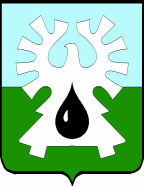 ГОРОДСКОЙ ОКРУГ УРАЙХАНТЫ-МАНСИЙСКОГО АТОНОМНОГО ОКРУГА-ЮГРЫДУМА ГОРОДА УРАЙРЕШЕНИЕ от 26 октября 2023 года                                                                                 № 78О внесении изменения в Положение о размерах и условиях осуществления ежемесячных и иных дополнительных выплат лицу, замещающему муниципальную должность в контрольно-счетной палате города УрайНа основании статьи 20.1 Федерального закона от 07.02.2011 №6-ФЗ «Об общих принципах организации и деятельности контрольно-счетных органов субъектов Российской Федерации, федеральных территорий и муниципальных образований» и статей 4.1, 4.2 Закона Ханты-Мансийского автономного округа – Югры от 10.04.2012 №38-оз «О регулировании отдельных вопросов организации и деятельности контрольно-счетных органов муниципальных образований Ханты-Мансийского автономного округа – Югры» Дума города Урай решила:1. Внести следующие изменения в решение Думы города Урай от 24.02.2022 №16  «О Положении о размерах и условиях осуществления ежемесячных и иных дополнительных выплат лицу, замещающему муниципальную должность в контрольно-счетной палате города Урай» (в редакции решений Думы города Урай от 26.05.2022 №54, от 22.09.2022 №92, от 31.01.2023 №3):1.1. В преамбуле слова «Российской Федерации и муниципальных образований» заменить словами «Российской Федерации, федеральных территорий и муниципальных образований».1.2. В приложении:1) в статье 1 слова «Российской Федерации и муниципальных образований» заменить словами «Российской Федерации, федеральных территорий и муниципальных образований»;2) таблицу статьи 2 изложить в новой редакции:«».2. Настоящее решение вступает в силу после его официального опубликования и распространяется на правоотношения, возникшие с 01.10.2023.3. Опубликовать настоящее решение в газете «Знамя». Наименование должностиРазмер ежемесячного денежного вознаграждения (руб.)Председатель Контрольно-счетной палаты города Урай27 641Председатель Думы города Урай                 Председатель Думы города Урай                 Глава города УрайГлава города УрайА.В.ВеличкоТ.Р. Закирзянов______________2023 год______________2023 год